الوضعية الانطلاقيةتعد الرياضة عامل أساسي في الحفاظ على صحة التلاميذ ، فالعقل السليم في الجسم السليمالجزء الأول:سأل أستاذ الرياضة تلاميذ قسم يتكون من 30 تلميذ عن رياضتهم المفضلة ،فكانت الأجوبة كالتالي:1/ما هي الرياضة الأكثر ممارسة ؟2/ ما هي الرياضة الأقل ممارسة ؟3/ مثل بمخطط ذي أعمدة هذه الوضعية .الجزء الثاني:قرر مدير المتوسطة بناء حوض سباحة قرب قاعة الرياضة على شكل متوازي المستطيلات ،طوله 15m وعرضه 8m و عمقه 3m .1/ ماهو حجم هذا الحوض؟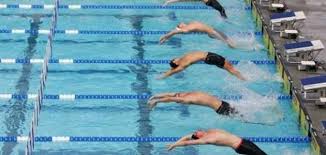 2/ كم يلزمه من لتر ماء ليمتلأ ؟Belhocine : https://prof27math.weebly.com/كرة السلةالسباحةكرة القدمالجيدّوالرياضات510123عدد التلاميذ